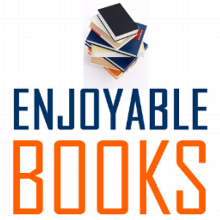 Name: About: Books:Book Title Here (Press Enter to add another title)How can Fans Connect with you:Email: Website: Facebook Link: Twitter Link: Instagram Link: Any other links: 